1.1. Описание услуги1.1. Описание услуги1.1. Описание услуги1.1. Описание услуги1.1. Описание услуги1.1. Описание услуги1.1. Описание услугиВ рамках ИТ-услуги осуществляется комплекс мероприятий, позволяющий обеспечить в объемереализованных бизнес-процессов стабильное функционирование сценария gosuslugi.rosatom.ruв установленной период доступности, а также своевременную поддержку пользователейсценария.В рамках ИТ-услуги осуществляется комплекс мероприятий, позволяющий обеспечить в объемереализованных бизнес-процессов стабильное функционирование сценария gosuslugi.rosatom.ruв установленной период доступности, а также своевременную поддержку пользователейсценария.В рамках ИТ-услуги осуществляется комплекс мероприятий, позволяющий обеспечить в объемереализованных бизнес-процессов стабильное функционирование сценария gosuslugi.rosatom.ruв установленной период доступности, а также своевременную поддержку пользователейсценария.В рамках ИТ-услуги осуществляется комплекс мероприятий, позволяющий обеспечить в объемереализованных бизнес-процессов стабильное функционирование сценария gosuslugi.rosatom.ruв установленной период доступности, а также своевременную поддержку пользователейсценария.В рамках ИТ-услуги осуществляется комплекс мероприятий, позволяющий обеспечить в объемереализованных бизнес-процессов стабильное функционирование сценария gosuslugi.rosatom.ruв установленной период доступности, а также своевременную поддержку пользователейсценария.В рамках ИТ-услуги осуществляется комплекс мероприятий, позволяющий обеспечить в объемереализованных бизнес-процессов стабильное функционирование сценария gosuslugi.rosatom.ruв установленной период доступности, а также своевременную поддержку пользователейсценария.В рамках ИТ-услуги осуществляется комплекс мероприятий, позволяющий обеспечить в объемереализованных бизнес-процессов стабильное функционирование сценария gosuslugi.rosatom.ruв установленной период доступности, а также своевременную поддержку пользователейсценария.1.2. Способ подключения к ИТ-системе (если необходимо и в зависимости от технической возможности организации)1.2. Способ подключения к ИТ-системе (если необходимо и в зависимости от технической возможности организации)1.2. Способ подключения к ИТ-системе (если необходимо и в зависимости от технической возможности организации)1.2. Способ подключения к ИТ-системе (если необходимо и в зависимости от технической возможности организации)1.2. Способ подключения к ИТ-системе (если необходимо и в зависимости от технической возможности организации)1.2. Способ подключения к ИТ-системе (если необходимо и в зависимости от технической возможности организации)1.2. Способ подключения к ИТ-системе (если необходимо и в зависимости от технической возможности организации)	Ярлык на Портале терминальных приложений	Прямая ссылка на Web-ресурс из КСПД	Прямая ссылка на Web-ресурс из интернет (требуется СКЗИ на АРМ / не требуется)	«Толстый клиент» на АРМ пользователя (требуется СКЗИ на АРМ / не требуется)	Другой способ ________________________________________________	Ярлык на Портале терминальных приложений	Прямая ссылка на Web-ресурс из КСПД	Прямая ссылка на Web-ресурс из интернет (требуется СКЗИ на АРМ / не требуется)	«Толстый клиент» на АРМ пользователя (требуется СКЗИ на АРМ / не требуется)	Другой способ ________________________________________________	Ярлык на Портале терминальных приложений	Прямая ссылка на Web-ресурс из КСПД	Прямая ссылка на Web-ресурс из интернет (требуется СКЗИ на АРМ / не требуется)	«Толстый клиент» на АРМ пользователя (требуется СКЗИ на АРМ / не требуется)	Другой способ ________________________________________________	Ярлык на Портале терминальных приложений	Прямая ссылка на Web-ресурс из КСПД	Прямая ссылка на Web-ресурс из интернет (требуется СКЗИ на АРМ / не требуется)	«Толстый клиент» на АРМ пользователя (требуется СКЗИ на АРМ / не требуется)	Другой способ ________________________________________________	Ярлык на Портале терминальных приложений	Прямая ссылка на Web-ресурс из КСПД	Прямая ссылка на Web-ресурс из интернет (требуется СКЗИ на АРМ / не требуется)	«Толстый клиент» на АРМ пользователя (требуется СКЗИ на АРМ / не требуется)	Другой способ ________________________________________________	Ярлык на Портале терминальных приложений	Прямая ссылка на Web-ресурс из КСПД	Прямая ссылка на Web-ресурс из интернет (требуется СКЗИ на АРМ / не требуется)	«Толстый клиент» на АРМ пользователя (требуется СКЗИ на АРМ / не требуется)	Другой способ ________________________________________________	Ярлык на Портале терминальных приложений	Прямая ссылка на Web-ресурс из КСПД	Прямая ссылка на Web-ресурс из интернет (требуется СКЗИ на АРМ / не требуется)	«Толстый клиент» на АРМ пользователя (требуется СКЗИ на АРМ / не требуется)	Другой способ ________________________________________________1.3. Группа корпоративных бизнес-процессов / сценариев, поддерживаемых в рамках услуги   1.3. Группа корпоративных бизнес-процессов / сценариев, поддерживаемых в рамках услуги   1.3. Группа корпоративных бизнес-процессов / сценариев, поддерживаемых в рамках услуги   1.3. Группа корпоративных бизнес-процессов / сценариев, поддерживаемых в рамках услуги   1.3. Группа корпоративных бизнес-процессов / сценариев, поддерживаемых в рамках услуги   1.3. Группа корпоративных бизнес-процессов / сценариев, поддерживаемых в рамках услуги   1.3. Группа корпоративных бизнес-процессов / сценариев, поддерживаемых в рамках услуги   - Модуль для дополнительного канала взаимодействия с заявителями через сценарийgosuslugi.rosatom.ru;- Обеспечение возможности корректировки форм госуслуг на gosuslugi.rosatom.ru.- Модуль для дополнительного канала взаимодействия с заявителями через сценарийgosuslugi.rosatom.ru;- Обеспечение возможности корректировки форм госуслуг на gosuslugi.rosatom.ru.- Модуль для дополнительного канала взаимодействия с заявителями через сценарийgosuslugi.rosatom.ru;- Обеспечение возможности корректировки форм госуслуг на gosuslugi.rosatom.ru.- Модуль для дополнительного канала взаимодействия с заявителями через сценарийgosuslugi.rosatom.ru;- Обеспечение возможности корректировки форм госуслуг на gosuslugi.rosatom.ru.- Модуль для дополнительного канала взаимодействия с заявителями через сценарийgosuslugi.rosatom.ru;- Обеспечение возможности корректировки форм госуслуг на gosuslugi.rosatom.ru.- Модуль для дополнительного канала взаимодействия с заявителями через сценарийgosuslugi.rosatom.ru;- Обеспечение возможности корректировки форм госуслуг на gosuslugi.rosatom.ru.- Модуль для дополнительного канала взаимодействия с заявителями через сценарийgosuslugi.rosatom.ru;- Обеспечение возможности корректировки форм госуслуг на gosuslugi.rosatom.ru.1.4. Интеграция с корпоративными ИТ-системами1.4. Интеграция с корпоративными ИТ-системами1.4. Интеграция с корпоративными ИТ-системами1.4. Интеграция с корпоративными ИТ-системами1.4. Интеграция с корпоративными ИТ-системами1.4. Интеграция с корпоративными ИТ-системами1.4. Интеграция с корпоративными ИТ-системамиИТ-системаГруппа процессовГруппа процессовГруппа процессовГруппа процессовГруппа процессовСервис электронной подписи- Формирование подписи для отправки запроса в ЕСИА- Формирование подписи для отправки запроса в ЕСИА- Формирование подписи для отправки запроса в ЕСИА- Формирование подписи для отправки запроса в ЕСИА- Формирование подписи для отправки запроса в ЕСИА1.5. Интеграция с внешними ИТ-системами1.5. Интеграция с внешними ИТ-системами1.5. Интеграция с внешними ИТ-системами1.5. Интеграция с внешними ИТ-системами1.5. Интеграция с внешними ИТ-системами1.5. Интеграция с внешними ИТ-системами1.5. Интеграция с внешними ИТ-системамиИТ-системаГруппа процессовГруппа процессовГруппа процессовГруппа процессовГруппа процессовЕСИА- Авторизация пользователей- Авторизация пользователей- Авторизация пользователей- Авторизация пользователей- Авторизация пользователей1.6. Состав услуги1.6. Состав услуги1.6. Состав услуги1.6. Состав услуги1.6. Состав услуги1.6. Состав услуги1.6. Состав услугиЦентр поддержки пользователей - Прием, обработка, регистрация и маршрутизацияпоступающих обращений от пользователей;- Консультации в части подключения и авторизации наgosuslugi.rosatom.ru; - Прием, обработка, регистрация и маршрутизацияпоступающих обращений от пользователей;- Консультации в части подключения и авторизации наgosuslugi.rosatom.ru; - Прием, обработка, регистрация и маршрутизацияпоступающих обращений от пользователей;- Консультации в части подключения и авторизации наgosuslugi.rosatom.ru; - Прием, обработка, регистрация и маршрутизацияпоступающих обращений от пользователей;- Консультации в части подключения и авторизации наgosuslugi.rosatom.ru; - Прием, обработка, регистрация и маршрутизацияпоступающих обращений от пользователей;- Консультации в части подключения и авторизации наgosuslugi.rosatom.ru;Функциональная поддержка- Диагностика и устранение возникающих инцидентов ипроблем в рамках поступающих обращений;- Консультирование пользователей по работе c сценарием вобъеме реализованных бизнес-процессов;- Подготовка статей знаний по часто задаваемым вопросами публикация их для общего доступа.- Диагностика и устранение возникающих инцидентов ипроблем в рамках поступающих обращений;- Консультирование пользователей по работе c сценарием вобъеме реализованных бизнес-процессов;- Подготовка статей знаний по часто задаваемым вопросами публикация их для общего доступа.- Диагностика и устранение возникающих инцидентов ипроблем в рамках поступающих обращений;- Консультирование пользователей по работе c сценарием вобъеме реализованных бизнес-процессов;- Подготовка статей знаний по часто задаваемым вопросами публикация их для общего доступа.- Диагностика и устранение возникающих инцидентов ипроблем в рамках поступающих обращений;- Консультирование пользователей по работе c сценарием вобъеме реализованных бизнес-процессов;- Подготовка статей знаний по часто задаваемым вопросами публикация их для общего доступа.- Диагностика и устранение возникающих инцидентов ипроблем в рамках поступающих обращений;- Консультирование пользователей по работе c сценарием вобъеме реализованных бизнес-процессов;- Подготовка статей знаний по часто задаваемым вопросами публикация их для общего доступа.Поддержка интеграционных процессов- Мониторинг интеграционных сценариев в рамкахподдерживаемых бизнес-процессов;- Диагностика и устранение возникающих инцидентов и проблемв части передачи данных в рамках поступающих обращений.- Мониторинг интеграционных сценариев в рамкахподдерживаемых бизнес-процессов;- Диагностика и устранение возникающих инцидентов и проблемв части передачи данных в рамках поступающих обращений.- Мониторинг интеграционных сценариев в рамкахподдерживаемых бизнес-процессов;- Диагностика и устранение возникающих инцидентов и проблемв части передачи данных в рамках поступающих обращений.- Мониторинг интеграционных сценариев в рамкахподдерживаемых бизнес-процессов;- Диагностика и устранение возникающих инцидентов и проблемв части передачи данных в рамках поступающих обращений.- Мониторинг интеграционных сценариев в рамкахподдерживаемых бизнес-процессов;- Диагностика и устранение возникающих инцидентов и проблемв части передачи данных в рамках поступающих обращений.ИТ-инфраструктура - Обновление программного обеспечения сценария вобъеме реализованных функциональных направлений ибизнес-функций;- Установка и обновление серверного программногообеспечения, требуемого для бесперебойногофункционирования сценария в соответствии соспецификацией;- Обеспечение резервного копирования и восстановления, вслучае необходимости, баз данных.- Предоставление прав доступа, присвоениесоответствующих ролей в системе ведения учетных записейпользователей. - Обновление программного обеспечения сценария вобъеме реализованных функциональных направлений ибизнес-функций;- Установка и обновление серверного программногообеспечения, требуемого для бесперебойногофункционирования сценария в соответствии соспецификацией;- Обеспечение резервного копирования и восстановления, вслучае необходимости, баз данных.- Предоставление прав доступа, присвоениесоответствующих ролей в системе ведения учетных записейпользователей. - Обновление программного обеспечения сценария вобъеме реализованных функциональных направлений ибизнес-функций;- Установка и обновление серверного программногообеспечения, требуемого для бесперебойногофункционирования сценария в соответствии соспецификацией;- Обеспечение резервного копирования и восстановления, вслучае необходимости, баз данных.- Предоставление прав доступа, присвоениесоответствующих ролей в системе ведения учетных записейпользователей. - Обновление программного обеспечения сценария вобъеме реализованных функциональных направлений ибизнес-функций;- Установка и обновление серверного программногообеспечения, требуемого для бесперебойногофункционирования сценария в соответствии соспецификацией;- Обеспечение резервного копирования и восстановления, вслучае необходимости, баз данных.- Предоставление прав доступа, присвоениесоответствующих ролей в системе ведения учетных записейпользователей. - Обновление программного обеспечения сценария вобъеме реализованных функциональных направлений ибизнес-функций;- Установка и обновление серверного программногообеспечения, требуемого для бесперебойногофункционирования сценария в соответствии соспецификацией;- Обеспечение резервного копирования и восстановления, вслучае необходимости, баз данных.- Предоставление прав доступа, присвоениесоответствующих ролей в системе ведения учетных записейпользователей.Настройка сценарияgosuslugi.rosatom.ruРазвитие и настройка сценария gosuslugi.rosatom.ru вчасти реализации нового функционала в рамках настоящейуслуги не осуществляетсяРазвитие и настройка сценария gosuslugi.rosatom.ru вчасти реализации нового функционала в рамках настоящейуслуги не осуществляетсяРазвитие и настройка сценария gosuslugi.rosatom.ru вчасти реализации нового функционала в рамках настоящейуслуги не осуществляетсяРазвитие и настройка сценария gosuslugi.rosatom.ru вчасти реализации нового функционала в рамках настоящейуслуги не осуществляетсяРазвитие и настройка сценария gosuslugi.rosatom.ru вчасти реализации нового функционала в рамках настоящейуслуги не осуществляется1.7. Наименование и место хранения пользовательской документации:1.7. Наименование и место хранения пользовательской документации:1.7. Наименование и место хранения пользовательской документации:1.7. Наименование и место хранения пользовательской документации:1.7. Наименование и место хранения пользовательской документации:1.7. Наименование и место хранения пользовательской документации:1.7. Наименование и место хранения пользовательской документации:	ИТ-системаПуть: … → …Путь: … → …Путь: … → …Путь: … → …Путь: … → …	Портал Госкорпорации «Росатом»Путь: … → …Путь: … → …Путь: … → …Путь: … → …Путь: … → …	Иное местоПуть: … → …Путь: … → …Путь: … → …Путь: … → …Путь: … → …	Иное местоПуть: … → …Путь: … → …Путь: … → …Путь: … → …Путь: … → …	Иное местоПуть: … → …Путь: … → …Путь: … → …Путь: … → …Путь: … → …1.8. Ограничения по оказанию услуги1.8. Ограничения по оказанию услуги1.8. Ограничения по оказанию услуги1.8. Ограничения по оказанию услуги1.8. Ограничения по оказанию услуги1.8. Ограничения по оказанию услуги1.8. Ограничения по оказанию услуги1.8.1. В п.1.3. представлен полный перечень групп бизнес-процессов / сценариев, реализованных в информационной системе.
Для каждого отдельно взятого Заказчика осуществляется поддержка того перечня бизнес-процессов/сценариев, который был внедрен и введен в постоянную (промышленную) эксплуатацию приказом по организации Заказчика.
1.8.2. Для автоматизированных/информационных систем в защищённом исполнении действуют ограничения, предусмотренные для объектов информатизации, аттестованных по требованиям безопасности информации.1.8.1. В п.1.3. представлен полный перечень групп бизнес-процессов / сценариев, реализованных в информационной системе.
Для каждого отдельно взятого Заказчика осуществляется поддержка того перечня бизнес-процессов/сценариев, который был внедрен и введен в постоянную (промышленную) эксплуатацию приказом по организации Заказчика.
1.8.2. Для автоматизированных/информационных систем в защищённом исполнении действуют ограничения, предусмотренные для объектов информатизации, аттестованных по требованиям безопасности информации.1.8.1. В п.1.3. представлен полный перечень групп бизнес-процессов / сценариев, реализованных в информационной системе.
Для каждого отдельно взятого Заказчика осуществляется поддержка того перечня бизнес-процессов/сценариев, который был внедрен и введен в постоянную (промышленную) эксплуатацию приказом по организации Заказчика.
1.8.2. Для автоматизированных/информационных систем в защищённом исполнении действуют ограничения, предусмотренные для объектов информатизации, аттестованных по требованиям безопасности информации.1.8.1. В п.1.3. представлен полный перечень групп бизнес-процессов / сценариев, реализованных в информационной системе.
Для каждого отдельно взятого Заказчика осуществляется поддержка того перечня бизнес-процессов/сценариев, который был внедрен и введен в постоянную (промышленную) эксплуатацию приказом по организации Заказчика.
1.8.2. Для автоматизированных/информационных систем в защищённом исполнении действуют ограничения, предусмотренные для объектов информатизации, аттестованных по требованиям безопасности информации.1.8.1. В п.1.3. представлен полный перечень групп бизнес-процессов / сценариев, реализованных в информационной системе.
Для каждого отдельно взятого Заказчика осуществляется поддержка того перечня бизнес-процессов/сценариев, который был внедрен и введен в постоянную (промышленную) эксплуатацию приказом по организации Заказчика.
1.8.2. Для автоматизированных/информационных систем в защищённом исполнении действуют ограничения, предусмотренные для объектов информатизации, аттестованных по требованиям безопасности информации.1.8.1. В п.1.3. представлен полный перечень групп бизнес-процессов / сценариев, реализованных в информационной системе.
Для каждого отдельно взятого Заказчика осуществляется поддержка того перечня бизнес-процессов/сценариев, который был внедрен и введен в постоянную (промышленную) эксплуатацию приказом по организации Заказчика.
1.8.2. Для автоматизированных/информационных систем в защищённом исполнении действуют ограничения, предусмотренные для объектов информатизации, аттестованных по требованиям безопасности информации.1.8.1. В п.1.3. представлен полный перечень групп бизнес-процессов / сценариев, реализованных в информационной системе.
Для каждого отдельно взятого Заказчика осуществляется поддержка того перечня бизнес-процессов/сценариев, который был внедрен и введен в постоянную (промышленную) эксплуатацию приказом по организации Заказчика.
1.8.2. Для автоматизированных/информационных систем в защищённом исполнении действуют ограничения, предусмотренные для объектов информатизации, аттестованных по требованиям безопасности информации.1.9. Норматив на поддержку1.9. Норматив на поддержку1.9. Норматив на поддержку1.9. Норматив на поддержку1.9. Норматив на поддержку1.9. Норматив на поддержку1.9. Норматив на поддержкуПодразделениеПредельное значение трудозатрат на поддержку 1 единицы объемного показателя по услуге (чел.мес.)Предельное значение трудозатрат на поддержку 1 единицы объемного показателя по услуге (чел.мес.)Предельное значение трудозатрат на поддержку 1 единицы объемного показателя по услуге (чел.мес.)Предельное значение трудозатрат на поддержку 1 единицы объемного показателя по услуге (чел.мес.)Предельное значение трудозатрат на поддержку 1 единицы объемного показателя по услуге (чел.мес.)Функциональная поддержка0,3510000000,3510000000,3510000000,3510000000,351000000Поддержка интеграционных процессов-----ИТ-инфраструктура0,4780000000,4780000000,4780000000,4780000000,4780000001.10. Дополнительные параметры оказания услуги1.10. Дополнительные параметры оказания услуги1.10. Дополнительные параметры оказания услуги1.10. Дополнительные параметры оказания услуги1.10. Дополнительные параметры оказания услуги1.10. Дополнительные параметры оказания услуги1.10. Дополнительные параметры оказания услуги1.10.1. Допустимый простой ИТ-ресурса в течении года, часов99,8% / 15,55 ч99,8% / 15,55 ч99,8% / 15,55 ч99,8% / 15,55 ч99,8% / 15,55 ч1.10.2. Срок хранения данных резервного копирования (в календарных днях)31 день31 день31 день31 день31 день1.10.3. Целевая точка восстановления ИТ-ресурса (RPO) (в рабочих часах)444441.10.4. Целевое время восстановления ИТ-ресурса (RTO) (в рабочих часах)888881.10.5. Обеспечение катастрофоустойчивости ИТ-ресурсанетнетнетнетнет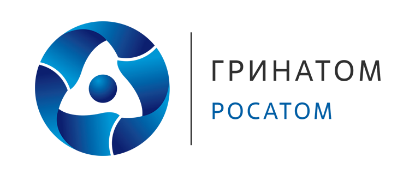 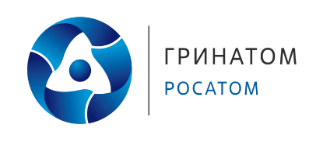 